Gelen Tarih Sayı: 11.11.2022 - 32549PORT AUTHORITY OF TRINIDAD AND TOBAGO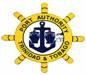 ON BEHALF OF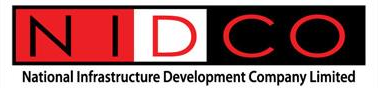 BID NOTICEBIDS FOR THE SALE OF THE HSC MILANCIA, HSC OLIVIA, HSC KATIA AND MV SUThe Port Authority of Trinidad and Tobago (PATT) is offering the under-mentioned three High Speed Crafts (HSCs) and one Motor Vessel (MV) for sale on behalf of the National Infrastructure Development Company Limited (NIDCO):Bid Documents will be available during normal business hours from 9:00 a.m. to 11:45 a.m. and from 1:15 p.m. to 3:30 p.m. from 2022, October 21. Interested parties may obtain the Bid Document from:The Office of the Port Secretary2nd Floor, PATT Administration Building, Dock Road, Port-of-Spain, Trinidad keishaf@patnt.com1-868-623-2901 Ext 110Local RespondentsUpon payment in Cash or Manager’s Cheque of a non-refundable sum of Three Thousand Trinidad and Tobago Dollars (TT$3,000.00) to the Cashier, located on the Ground Floor of the Port Authority Administration Building.Foreign RespondentsUpon payment of a non-refundable sum in United States Dollars equivalent to Three Thousand Trinidad and Tobago Dollars (TT$3,000.00). Kindly contact the Port Secretary (Ag.) for wire transfer details.Sealed Bids shall be received up to 3:00 p.m. on 2022, December 29.The Port Authority of Trinidad and Tobago does not bind itself to accept any Bid, and reserves the right to cancel this Bid for Sale process and re-invite Bids at any time.Port Secretary (Ag.) 2022, October 21Bu belge, 5070 sayılı Elektronik İmza Kanununa göre Güvenli Elektronik İmza ile imzalanmıştır.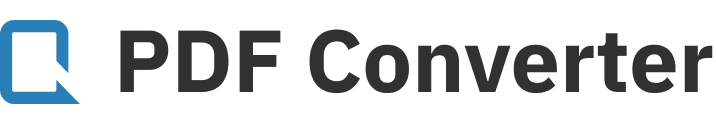 Only two pages were converted.Please Sign Up to convert the full document.www.freepdfconvert.com/membershipHSC MilanciaIMO No. 9313553HSC OliviaIMO No. 9315551HSC KatiaIMO No. 9308364MV SuIMO No. 9129225